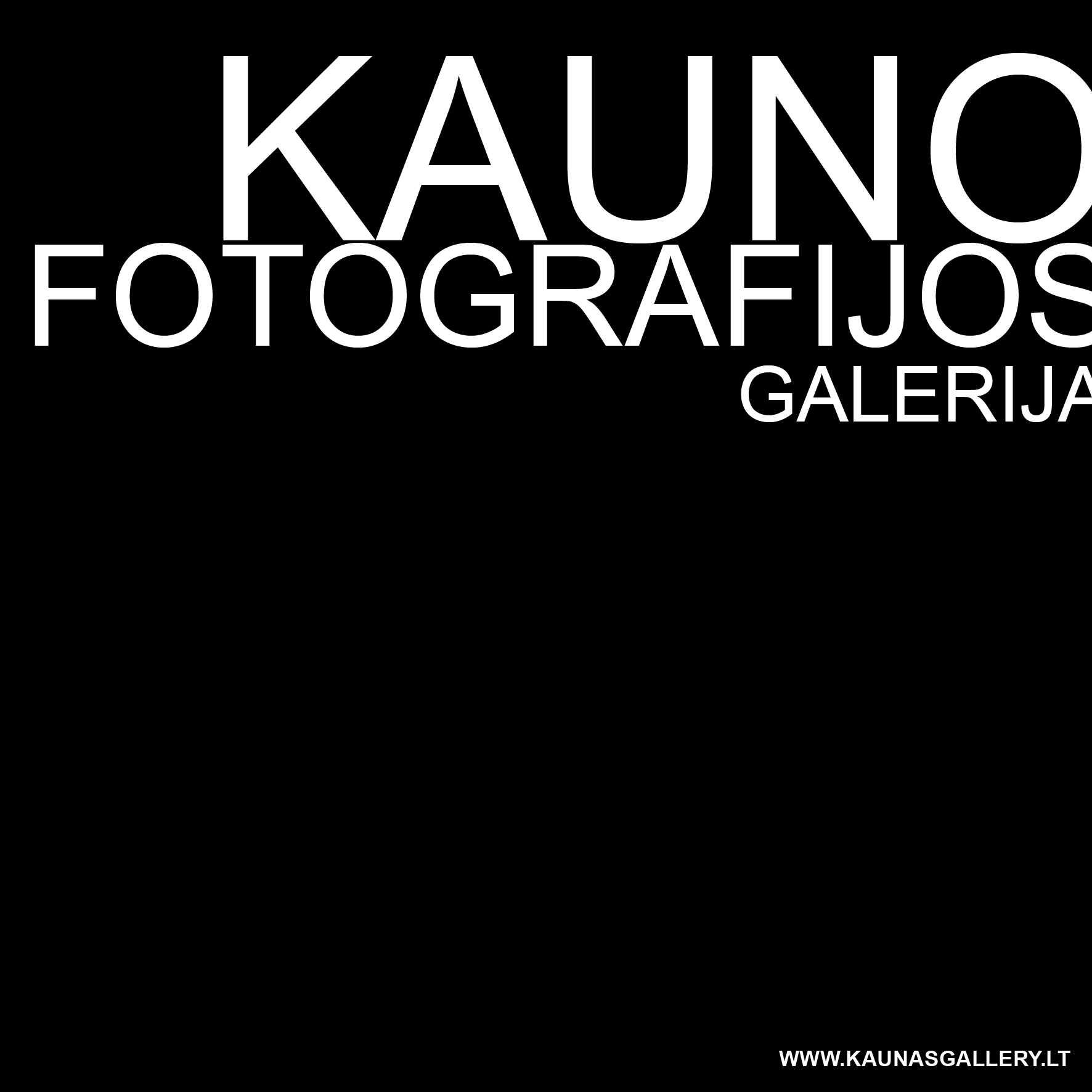 CALL FOR KAUNAS PHOTOGRAPHY GALLERY ART RESIDENCY APPLICATIONSDeadline for residency applications: July 10, 2015Dates and duration of the residencies: From 2 weeks to 1 month between 15th of July, 2015 and December 31st, 2015. Description: The brief for the residency is open, and we are looking for interesting and creatively ambitious proposals from the photographers, curators, art critics and art historians from all around the world. Applicants will be evaluated on criteria including the artistic or professional excellence of the applicant’s work and quality of their proposal and the extent to which the residency will contribute to the artist’s development and be consistent with the applicant’s creative goals and professional development.HOW TO APPLY: Applicants should fill in the Residency Application and send it by email to the address listed on the form, together with the visual supporting material and reference as requested.General informationKaunas Photography Gallery residency has been established in 2012 to provide an opportunity for national and international audience to realize the connection between photography tradition and new conception projects, presenting innovative contemporary undertakings and Identity researches as well as traditional humanistic photography projects. With residency program we hope to interact closely with especially talented, emerging artists, curators and critics and encourage them to make their expectations extremely real.Most artists visit Lithuania to participate in activities with the local audience that includes artists, curators and art historians. Very much a community based program, visiting artists in addition to working on their personal project, engage directly with local Lithuanian artists on many levels.From the residents we expect an attentive and peculiar approach to the local identity and culture, the sensitivity to environment characteristics. Curators, art critics and art historians will be given access to Lithuanian photographers archives, library of the photographic publications and direct contact with the Lithuanian photography classics and most relevant artists, art institutions. As we accept very few resident at a time, this enables a unique experience where the introductions and assistance is specifically adapted to the resident's interests and practice.Please e-mail your application form to Ieva on lfs.galerija@gmail.com by 10th of July, 2015. Due to the big number of applications, only selected applicants will be notified.Please do not forget to attach the following: - CV including details of any professional training.- Images jpgs only (you may attach up to 20 images to your online application. Please bear in mind that your application should not exceed 15 MB. If you have larger files please zip them or send by online file sharing service (for ex. www.wetransfer.com)- Any relevant documentation, e.g. articles or papers about your work or exhibitions, publications, reviews etc. - Please give name & contact details of a referee who should have knowledge of your work in a professional capacity:  ……………………………………………………………………………………………………………………………………………………………………………………..Tel………………………………………….Email…………………………………….Please send your completed form, with the relevant enclosures (images/ artist’s statement/ up to date CV/ supporting material if any) to the address below before 10th of July, 2015.EMAIL: lfs.galerija@gmail.com (subject: residency application)	         Kaunas Photography Gallery Art Residency         Kaunas Photography Gallery Art ResidencyApplication for artist-in-residence program Residencies in July-December 2015 Application for artist-in-residence program Residencies in July-December 2015 Family name:First name:Nationality:Date of birth:Address:Street: City:ZIP code:Country:Telephone number:Email address:Website:Affiliated organization (if any):How did you find out about this program?Field of artsPhotography □  Art Research □  Curator □  Residency period from 2 weeks to 1 month2015  July □ August □ September □  October □  November □  December □Language proficiencyEnglish: Fluent □  Advanced □  Intermediate □  Beginner □Artist statement (max. 500 words)Activity / project proposal while in residencyHow do you think your activity will contribute to the local area or why do you want to come to this residency?(max. 300 words)